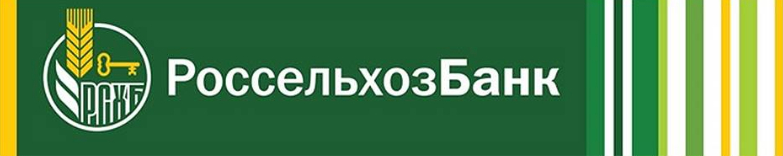 Реквизиты счетаПолное наименование компанииОБЩЕСТВО С ОГРАНИЧЕННОЙ ОТВЕТСТВЕННОСТЬЮ "СИБИРСКАЯ ПОЛИМЕРНАЯ КОМПАНИЯКраткое наименование компанииООО «СПК»ОГРН:1202200031000ИНН2210010930  КПП221001001Юридический адресРФ, 658824, Алтайский край, г. Славгород, ул. Пушкина, 44                                                                    Фактический адресРФ, 658824, Алтайский край, г. Славгород, ул. Пушкина, 44                                                                    БанкАЛТАЙСКИЙ РФ АО "РОССЕЛЬХОЗБАНК"ИНН Банка получателя7725114488Расчетный счет40702810818070000339Корр. счет30101810100000000733БИК Банка получателя040173733Телефон+7-913-367-31-31, +79950899888, +7-385-685-17-47 - Бухгалтерия    popovboris@bk.ru - Бухгалтерия                                Web сайтwww.sib-pk.com                                                                            ДиректорПопов Денис Борисовичpopov_denis@list.ru